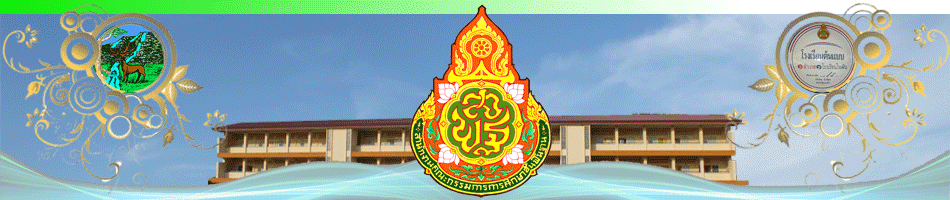 กลุ่มสาระการเรียนรู้……………………..ภาคเรียนที่  .... ปีการศึกษา ........บันทึกรายการสอนแทนวัน....................................ที่…………เดือน……………………......................………………..พ.ศ 255………….…เนื่องด้วย……………...................………................…………………………..ตำแหน่ง……………………………..……...........................…………………เรื่อง		ไปราชการ เนื่องด้วย……………………………………………………………………………………………………………............................………………...			ลาป่วย เนื่องด้วย…………………………………………………………………………………………..............................……………………………………….		ลากิจ เนื่องด้วย…………………………………………………………………………………….............................……………………………………………...กลุ่มสาระการเรียนรู้............................. จึงดำเนินการสอนแทนและรายงานการสอนแทน ดังนี้ลงชื่อ				  หัวหน้ากลุ่มสาระการเรียนรู้…………………………………..       ลงชื่อ				  หัวหน้าฝ่ายบริหารวิชาการ		        (--------------------------------)								          (นายสุรเชษฐ  พัฒใส)		ลงชื่อ                                     รองผู้อำนวยการฝ่ายบริหารวิชาการ		         ลงชื่อ                                      ผู้อำนวยการโรงเรียนแก่งหางแมวพิทยาคาร            (นางปิยะวดี  ใจคง)			      	                                                  (นายพรต     สุภาพงษ์)คาบชั้นรหัสวิชารายวิชาผู้สอนแทนรายการสอนลงชื่อผู้สอนแทน1.2.3.4.5.6.7.